SECTION - AI. Choose the correct answer/Fill in the blanks:-					            20x1=201. Let us define a relation R in R as a R b if a  b. Then R is         a. an equivalence relation         b. reflexive, transitive but not symmetric         c. symmetric, transitive but not reflexive         d. neither transitive nor reflexive but symmetric2. If 3 tan-1x + cot-1 x = , then x equals           a. 0			b. 1			c. -1			d. 1/23. The domain of the function cos-1 (2x – 1) is         a. 			b. 		c. (-1, 1)		d. 4. If f(x) = x2 sin , where x  0, then the value of the function f at x = 0, so that the function is continuous at x = 0, is         a. 0	  		 b. -1			c. 1			d. none of these5. f : N         N : f(x) = 2x is ……………………….6. If f(x) = 2x and g(x)  =  + 1, then which of the following can be a discontinuous function          a. f(x) + g(x)			b. f(x) - g(x)		c. f(x) . g(x)		d. 7. tan-1 - sec-1 (-2) is equal to ………………….8. A one-one onto function is called an ……………. function.9. Let A = , then the relation R =  on A is        a. reflexive			b. symmetric		c. transitive		d. None of these10. If sin-1 x = y, then        a. 0 y  		b. -   y  		c. 0 < y < 		d.  -  < y < 	11. A function f : X to Y is known as ……… if f is both one-one and onto.12. What is the principal value of tan-1 ?13. Let f : Q        Q : f(x) = 2x + 3, then value of f-1 (y) is ………..14. The principal value of sin-1  is ……………..15. If f(x) = , then f-1 (x) = …………….16. Find the composite mapping fog of the maps f : R        R, f (x) = sin x, g : R        R, g(x) = x2.17. Write the principal value of .18. Range of function y = sin-1 x is ………………….19. Prove that the function f : R         R, given by f(x) = 2x, is one-one and onto.20. R = A x A  (A x A) is the …………… relation on A.SECTION - BII. Answer the following questions:-								      6x2=12 21. If sin-1 x + sin-1 y + sin-1 z = , then find the value of x100 + y100 + z100 -  .22. If tan-1  + tan-1  = , find the value of x.23. Simplify cot-1  for x < -1.24. A function f is defined by 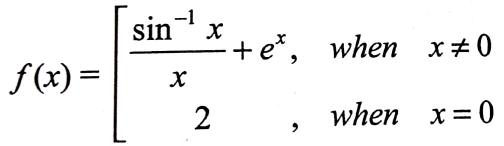        Show that f is continuous at x = 0.25. If f(x) = x + 7 and g (x) = x – 7, find fog (7).26. If 3 tan -1 x + cot-1 x = , then find the value of x.							SECTION - CIII. Answer the following questions briefly:-							        6x4=2427. In each of the following cases, state whether the function is one-one, onto or bijective. Justify your answer.		i. f  : R        R defined by f (x) = 3 – 4x		ii. f  : R        R defined by f (x) = 1 + x228. If (tan-1 x)2 + (cot-1 x)2 =  then find the value of x.29. Show that f :         R, given by f (x) =  is one-one.        Find the inverse of the function   f :           Range of f.30. Prove that tan-1 x + cot-1 (x + 1) = tan-1 (x2 + x + 1).31. If tan-1  + tan-1  + … + tan-1  = tan-1 , then find the value of .32. If y = cot-1  - tan-1 , then prove that sin y = tan2  .  						SECTION - DIV. Answer the following questions briefly:-							        4x6=2433. Let A = R -  and B = R - . Consider the function        f  : A        B defined by f (x) = . Is f one-one and onto? Justify your answer.34. If cos-1  + cos-1  =  then prove that  +  -  cos = sin2 .35. Let f :         R be a function defined by f (x) = 9x2 + 6x – 5. Prove that f is not invertible. Modify, only the codomain of f to make f invertible and then find its inverse.36. Let N be the set of all natural numbers and let R be a relation in N x N defined by       (a, b) R (c, d)  ad = bc      For all (a, b), (c, d)  N x N, show that R is an equivalence relation on N x N.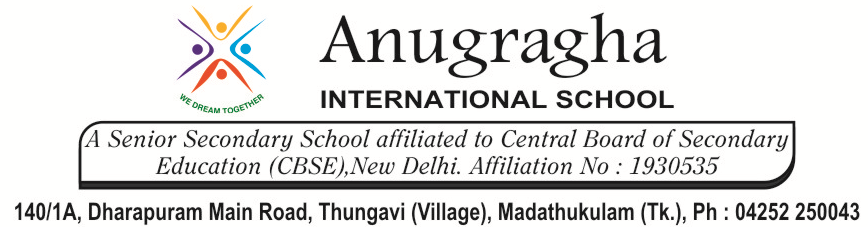 CLASS REVISION TEST-1MATHSCLASS REVISION TEST-1MATHSCLASS REVISION TEST-1MATHSCLASS REVISION TEST-1MATHSCLASS REVISION TEST-1MATHSCLASS REVISION TEST-1MATHSEX.NO AD.NOGRADE XII-EINSTEINDATE 20/11/19MARKS80TIME3 Hrs